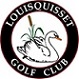 NON- RESIDENT: 2020 LOUISQUISSET GOLF CLUB MEMBERSHIP APPLICATION I, (we) herby apply for membership in the Louisquisset Golf Club in the category indicated below.PLEASE CHECK TYPE OF MEMBERSHIP, BAG STORAGE AND LOCKER INFORMATION YOU ARE APPLYING FOR;*Social Restrictions, Play five (5) times per month. No play in Leagues, Tournaments and before 12:00 PM on Weekends and Holidays. No voting privileges.
I, (we) understand and accept the policy(s) of Louisquisset Golf Club; REFUNDS- under no circumstances will there be any full or partial refunds including but not limited to medical and/or other disability or re-location. LIABILITY- I, (we) will assume the risk of any property damage and/or personal injury to myself, my guests or my invitees, which may occur on the golf course or at the golf club. I, (we) agree to indemnify and hold harmless LCCCA, its agents and/or representatives for any claims of property damages or personal injury. I. (we) further understand and accept the payment policy of Louisquisset Golf Club to be; ALL MONTHLY CHARGES ARE TO BE PAID AND RECEIVED BY THE 20th OF THE MONTH FOLLOWING THE BILLING DATE OR BE ASSESSED A $25.00 LATE FEE PER MONTH. I , (we) understand that Golf Privileges will be suspended until my (our) account is current and a valid credit card is presented to the office for future delinquent occurrences, which will incur a 2.5% administrative fee. I, (we) also understand that the minimum assessment for the Restaurant will be $50.00 billed monthly from April through October. All members will be billed a capital assessment for the months of May, June, July and August, equally divided from the fees below.All Memberships classifications responsible for all special assessments. See page 10 Member Handbook online at http://www.louisquissetgolfclub.com/rates.htmlI, (we) will observe the rules of dress and conduct as indicated by the Club and the rules of Golf etiquette will be exercised at all times along with SIMPLE courtesy and respect for the property owners bordering our fairways. I, (we) also agree to abide by the Golf Club rules and policies as stated in the Golf Rules and Regulations last updated 2010.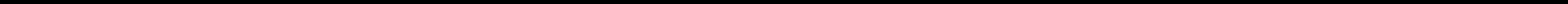 SIGNED________________________________________DATE________________SIGNED________________________________________DATE________________NAME (S) PLEASE PRINT________________________________________________ADDRESS____________________________________________________________HOME PHONE______________________________OTHER_______________________EMAIL ADDRESS____________________________________________________________ Please indicate if you choose to have your membership dues spread over 5 months.Capital Assessment to be billed in 4 equal payments.Single - $200			(4x$50)    Family - $300			(4x$75)Family +1 - $320		(4x$80)Social Single - $100		(4x$25)Social Family - $160		(4x$40)Limited Play - $160		(4x$40)Limited Family - $200		(4x$50)    	Junior Executive -$160		(4x$40)_____________Non-Resident Single$1950.00$1950.00_____________Non-Resident Family$3000.00$3000.00_____________Non-Resident Family + 1$4000.00$4000.00_____________Non-Resident Social Single $925.00 ***Restrictions Apply*** $925.00 ***Restrictions Apply***_____________Non-Resident Social Family$1350.00 ***Restrictions Apply***$1350.00 ***Restrictions Apply***_____________Non-Resident Limited Play (Monday-Friday)$1350.00$1350.00_____________Non-Resident Limited Family (Monday-Friday)$2000.00$2000.00_____________Junior$400.00$400.00_____________Bag Storage$65.00 per bag$65.00 per bag_____________Locker$30.00 Locker # (s) ________$30.00 Locker # (s) ________TOTAL CHARGES    $______________   Member Number  ____________Check Enclosed with Application    $________________